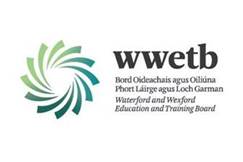 WATERFORD & WEXFORD EDUCATION & TRAINING BOARDBord Oideachais & Oiliúna Port Láirge & Loch GarmanApplications are invited from suitably qualified persons for the following vacancies:Panel for part-time ESOL Tutors (English for speakers of other languages)WWETB invites applications from ESOL Tutors in Waterford and Wexford areas for appointment to part-time panels, for hours that may arise.Application form and full details may be obtained from www.waterfordwexford.etb.ie/vacanciesCompleted application forms should be submitted to vacancies@wwetb.ie by 4:00pm on Friday 20th January 2023.Shortlisting may apply.Canvassing by or on behalf of the candidate will automatically disqualify.Late applications will not be accepted.WWETB is an equal opportunities employer.